基本信息基本信息 更新时间：2024-05-14 15:43  更新时间：2024-05-14 15:43  更新时间：2024-05-14 15:43  更新时间：2024-05-14 15:43 姓    名姓    名王先生王先生年    龄42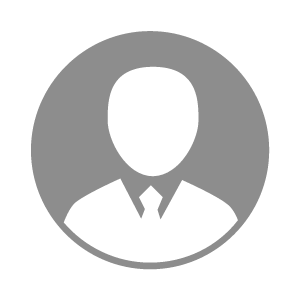 电    话电    话下载后可见下载后可见毕业院校青岛农业大学邮    箱邮    箱下载后可见下载后可见学    历本科住    址住    址潍坊市高新区潍坊市高新区期望月薪10000-20000求职意向求职意向大客户经理,销售总监,执业兽医师大客户经理,销售总监,执业兽医师大客户经理,销售总监,执业兽医师大客户经理,销售总监,执业兽医师期望地区期望地区山东省山东省山东省山东省教育经历教育经历就读学校：山东畜牧兽医职业学院 就读学校：山东畜牧兽医职业学院 就读学校：山东畜牧兽医职业学院 就读学校：山东畜牧兽医职业学院 就读学校：山东畜牧兽医职业学院 就读学校：山东畜牧兽医职业学院 就读学校：山东畜牧兽医职业学院 工作经历工作经历工作单位：安徽东方帝维生物制品股份有限公司 工作单位：安徽东方帝维生物制品股份有限公司 工作单位：安徽东方帝维生物制品股份有限公司 工作单位：安徽东方帝维生物制品股份有限公司 工作单位：安徽东方帝维生物制品股份有限公司 工作单位：安徽东方帝维生物制品股份有限公司 工作单位：安徽东方帝维生物制品股份有限公司 自我评价自我评价热爱销售，具有较强亲和力，富有激情，具有敏锐的洞察能力和市场分析能力。性格热情开朗，待人友好，做事认真负责，热爱学习，考取了国家执业兽医师证书，擅长将技术与销售融合进行顾问式营销，熟悉猪场的生产管理，可以应对常见猪病的防治，给出合理的用药方案。山东省内外企工作十年，有很好的规模场和渠道经销商资源，最近几年主要针对大客户的开发维护工作，与国内部分头部集团客户建立了良好的合作关系热爱销售，具有较强亲和力，富有激情，具有敏锐的洞察能力和市场分析能力。性格热情开朗，待人友好，做事认真负责，热爱学习，考取了国家执业兽医师证书，擅长将技术与销售融合进行顾问式营销，熟悉猪场的生产管理，可以应对常见猪病的防治，给出合理的用药方案。山东省内外企工作十年，有很好的规模场和渠道经销商资源，最近几年主要针对大客户的开发维护工作，与国内部分头部集团客户建立了良好的合作关系热爱销售，具有较强亲和力，富有激情，具有敏锐的洞察能力和市场分析能力。性格热情开朗，待人友好，做事认真负责，热爱学习，考取了国家执业兽医师证书，擅长将技术与销售融合进行顾问式营销，熟悉猪场的生产管理，可以应对常见猪病的防治，给出合理的用药方案。山东省内外企工作十年，有很好的规模场和渠道经销商资源，最近几年主要针对大客户的开发维护工作，与国内部分头部集团客户建立了良好的合作关系热爱销售，具有较强亲和力，富有激情，具有敏锐的洞察能力和市场分析能力。性格热情开朗，待人友好，做事认真负责，热爱学习，考取了国家执业兽医师证书，擅长将技术与销售融合进行顾问式营销，熟悉猪场的生产管理，可以应对常见猪病的防治，给出合理的用药方案。山东省内外企工作十年，有很好的规模场和渠道经销商资源，最近几年主要针对大客户的开发维护工作，与国内部分头部集团客户建立了良好的合作关系热爱销售，具有较强亲和力，富有激情，具有敏锐的洞察能力和市场分析能力。性格热情开朗，待人友好，做事认真负责，热爱学习，考取了国家执业兽医师证书，擅长将技术与销售融合进行顾问式营销，熟悉猪场的生产管理，可以应对常见猪病的防治，给出合理的用药方案。山东省内外企工作十年，有很好的规模场和渠道经销商资源，最近几年主要针对大客户的开发维护工作，与国内部分头部集团客户建立了良好的合作关系热爱销售，具有较强亲和力，富有激情，具有敏锐的洞察能力和市场分析能力。性格热情开朗，待人友好，做事认真负责，热爱学习，考取了国家执业兽医师证书，擅长将技术与销售融合进行顾问式营销，熟悉猪场的生产管理，可以应对常见猪病的防治，给出合理的用药方案。山东省内外企工作十年，有很好的规模场和渠道经销商资源，最近几年主要针对大客户的开发维护工作，与国内部分头部集团客户建立了良好的合作关系热爱销售，具有较强亲和力，富有激情，具有敏锐的洞察能力和市场分析能力。性格热情开朗，待人友好，做事认真负责，热爱学习，考取了国家执业兽医师证书，擅长将技术与销售融合进行顾问式营销，熟悉猪场的生产管理，可以应对常见猪病的防治，给出合理的用药方案。山东省内外企工作十年，有很好的规模场和渠道经销商资源，最近几年主要针对大客户的开发维护工作，与国内部分头部集团客户建立了良好的合作关系其他特长其他特长熟悉集团公司的开发管理流程，

对大客户的开发与维护以及生产中面临的问题有很好的经验，

对于渠道经销商的开发与管理有丰富的经验，擅长顾问式营销以及销售推广会议的运作。熟悉集团公司的开发管理流程，

对大客户的开发与维护以及生产中面临的问题有很好的经验，

对于渠道经销商的开发与管理有丰富的经验，擅长顾问式营销以及销售推广会议的运作。熟悉集团公司的开发管理流程，

对大客户的开发与维护以及生产中面临的问题有很好的经验，

对于渠道经销商的开发与管理有丰富的经验，擅长顾问式营销以及销售推广会议的运作。熟悉集团公司的开发管理流程，

对大客户的开发与维护以及生产中面临的问题有很好的经验，

对于渠道经销商的开发与管理有丰富的经验，擅长顾问式营销以及销售推广会议的运作。熟悉集团公司的开发管理流程，

对大客户的开发与维护以及生产中面临的问题有很好的经验，

对于渠道经销商的开发与管理有丰富的经验，擅长顾问式营销以及销售推广会议的运作。熟悉集团公司的开发管理流程，

对大客户的开发与维护以及生产中面临的问题有很好的经验，

对于渠道经销商的开发与管理有丰富的经验，擅长顾问式营销以及销售推广会议的运作。熟悉集团公司的开发管理流程，

对大客户的开发与维护以及生产中面临的问题有很好的经验，

对于渠道经销商的开发与管理有丰富的经验，擅长顾问式营销以及销售推广会议的运作。